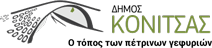 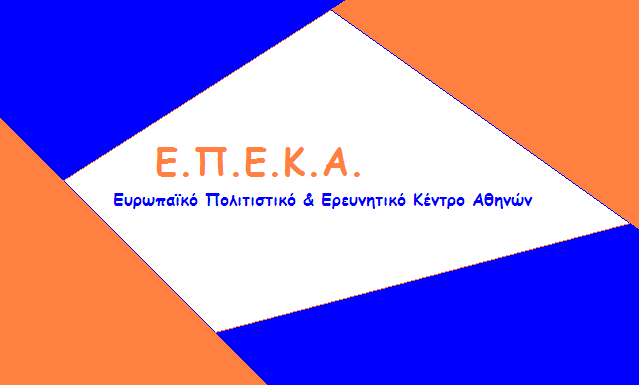 ΑΝΑΚΟΙΝΩΣΗΣας ενημερώνουμε ότι την ΤΕΤΑΡΤΗ 11 & την ΠΕΜΠΤΗ 12 ΔΕΚΕΜΒΡΙΟΥ  2019  και ώρες: 09:00 έως 17:00 θα πραγματοποιηθεί η 21η διανομή τροφίμων στους δικαιούχους του Κοινωνικού Παντοπωλείου.Για  την παραλαβή των τροφίμων είναι απαραίτητο να έχετε μαζί σας την Αστυνομική Ταυτότητα.Εκ της Δομής του Κοινωνικού Παντοπωλείου.